To: Parents/GuardiansRE: Wellness Day Field Trip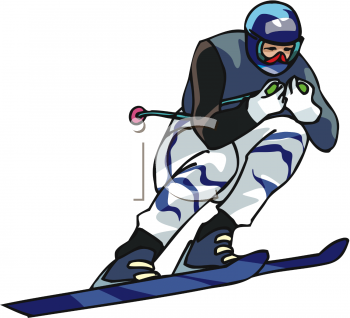 Who: Chipman Forest Ave. SchoolWhat: Ski Trip When: Tuesday, Feb 28/17 (Departure at 9am- Return 5:15pm) Where:  Poley Mountain, SussexWhy:  Supplement to the P E CurriculumHow: BusCost:   $29.99 + HST (Includes a lift ticket, equipment rental & lesson)Please send a bag lunch or lunch money with your child as the bus will be stopping in Sussex around 3pm for a quick bite, before returning home.  Any students from the Coles Island area will be dropped off at the school on the way through.  Parents, please stress the importance of dressing properly for the day. (Waiver- must be filled out and returned to PE Department) Sincerely,Mr. Wilson, Mr. HacheyAthletic Department